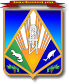 МУНИЦИПАЛЬНОЕ ОБРАЗОВАНИЕХАНТЫ-МАНСИЙСКИЙ РАЙОНХанты-Мансийский автономный округ – ЮграАДМИНИСТРАЦИЯ ХАНТЫ-МАНСИЙСКОГО РАЙОНАП О С Т А Н О В Л Е Н И Еот 21.05.2018                                                                                                № 164г. Ханты-МансийскО внесении изменений в постановлениеадминистрации Ханты-Мансийского района от 13 февраля 2018 года № 66 «О Порядке рассмотрения обращений граждан, объединений граждан, в том числе юридических лиц, поступающих главе Ханты-Мансийского района, в администрацию Ханты-Мансийского района, первому заместителю главы Ханты-Мансийского района, заместителям главы Ханты-Мансийского района»В соответствии с Федеральным законом от 2 мая 2006 года № 59-ФЗ «О порядке рассмотрения обращений граждан Российской Федерации», постановлением Губернатора Ханты-Мансийского автономного округа – Югры от 24 августа 2012 года № 130 «О порядке рассмотрения обращений граждан, объединений граждан, в том числе юридических лиц, поступающих Губернатору Ханты-Мансийского автономного округа – Югры, первому заместителю Губернатора Ханты-Мансийского автономного округа – Югры, заместителям Губернатора Ханты-Мансийского автономного округа – Югры, в Правительство Ханты-Мансийского автономного округа – Югры»:1. Внести в приложение к постановлению администрации Ханты-Мансийского района от 13 февраля 2018 года № 66 «О Порядке рассмотрения обращений граждан, объединений граждан, в том числе юридических лиц, поступающих главе Ханты-Мансийского района, 
в администрацию Ханты-Мансийского района, первому заместителю главы Ханты-Мансийского района, заместителям главы Ханты-Мансийского района» следующие изменения:1.1. В пункте 1.6:1.1.1. Подпункт 3 после слов «членов одной семьи» дополнить словами «, резолюции митингов и собраний, подписанные их организаторами и отвечающие требованиям, установленным к обращению Федеральным законом «О порядке рассмотрения обращений граждан Российской Федерации».1.1.2. Подпункт 6 после слов «о несвоевременном рассмотрении предыдущего обращения» дополнить словами «, либо приводятся новые доводы и (или) новые обстоятельства, связанные с предыдущим обращением».1.1.3. Подпункт 12 изложить в следующей редакции:«12) анонимное обращение – обращение в:письменной форме, в котором не указана фамилия, имя, отчество (последнее – при наличии) автора обращения (заявителя) или в тексте обращения написано, что фамилия вымышленная, или не указан почтовый адрес, по которому должен быть направлен ответ;форме электронного документа, в котором не указана фамилия, имя, отчество (последнее – при наличии) автора обращения (заявителя) или в тексте обращения написано, что фамилия вымышленная, или не указан адрес электронной почты, по которому должен быть направлен ответ;устной форме без предъявления документа, удостоверяющего личность;».1.1.4. Подпункт 13 после слов «положительную оценку деятельности,» дополнить словами «коммерческое предложение,».1.2. В пункте 2.8:1.2.1. В абзаце первом слова «по указанному в обращении адресу» заменить словами «по почтовому адресу, указанному в обращении».1.2.2. Абзац второй после слова «вложений» дополнить словами 
«, материальных ценностей, иных предметов».1.3. В абзаце первом пункта 2.9 слово «предоставить» заменить словом «представить».1.4. Пункт 2.14 после слов «гражданину» дополнить словами 
«в течение семи дней со дня его регистрации».1.5. Пункт 3.1 дополнить абзацем следующего содержания:«Должностное лицо, ответственное за рассмотрение обращения или подготовку проекта ответа (ответа) на него, определяется с учетом возложенных на него полномочий и находящихся в его ведении органов администрации Ханты-Мансийского района, муниципальных учреждений, предприятий Ханты-Мансийского района.».1.6. В пункте 3.5:1.6.1. Слово «Обращение» заменить словами «Первичное обращение».1.6.2. Дополнить абзацем следующего содержания:«Повторное обращение, содержащее вопросы, решение которых не входит в компетенцию органа администрации района или должностного лица, в адрес или на имя которых оно поступило, а также обращение с признаком вторичности (содержащее информацию о предыдущем рассмотрении данных вопросов органами администрации района или должностными лицами, в компетенцию которых входит их решение), рассматривают должностные лица по существу поставленных в них вопросов на основе полученных от иных органов администрации района, органов местного самоуправления и должностных лиц необходимых для рассмотрения обращения документов и материалов.».1.6.3. Дополнить подпунктом 3.5.1 следующего содержания:«3.5.1. Обращение, содержащее информацию о фактах возможных нарушений законодательства Российской Федерации в сфере миграции, направляется в течение 5 дней со дня регистрации в территориальный орган федерального органа исполнительной власти, осуществляющий правоприменительные функции, функции по контролю, надзору и оказанию государственных услуг в сфере миграции, и высшему должностному лицу субъекта Российской Федерации (руководителю высшего исполнительного органа государственной власти субъекта Российской Федерации) с уведомлением автора обращения (заявителя) о переадресации его обращения, за исключением случаев, указанных в пунктах 5.5, 5.6 Порядка.».1.7. Пункт 3.10 после слова «обжалования» дополнить словами 
«, за исключением случая, указанного в подпункте 5.4.3 Порядка.». 1.8. Пункт 4.8 признать утратившим силу.1.9. В пункте 4.9 слова «предметом обращения является вопрос, на который автору обращения (заявления) неоднократно (2 и более раза) давались письменные ответы» заменить словами «в письменном обращении гражданина содержится вопрос, на который ему неоднократно давались письменные ответы».1.10. В пункте 5.4:1.10.1. После слов «может быть размещен» дополнить словами 
«по решению должностного лица, ответственного за рассмотрение обращения, с соблюдением требований части 2 статьи 6 Федерального закона «О порядке рассмотрения обращений граждан Российской Федерации».1.10.2. Дополнить подпунктами 5.4.1 – 5.4.3 следующего содержания:«5.4.1. Должностное лицо, ответственное за рассмотрение обращения, принявшее в соответствии с пунктом 5.4 Порядка решение о размещении ответа на обращение на официальном сайте администрации Ханты-Мансийского района, направляет в Отдел с сопроводительным письмом текст ответа, подлежащий размещению.5.4.2. Отдел в течение 2 дней со дня получения текста ответа размещает полученный текст ответа в разделе «Ответы на обращения граждан, затрагивающие интересы неопределенного круга лиц» интерактивного сервиса «Обращения граждан» на официальном сайте администрации Ханты-Мансийского района и направляет должностному лицу, ответственному за рассмотрение обращения, электронный адрес страницы сайта, на которой размещен текст ответа.5.4.3. В случае поступления главе района, в администрацию Ханты-Мансийского района, первому заместителю главы района, заместителям главы района письменного обращения, содержащего вопрос, ответ на который в соответствии с подпунктами 5.4.1, 5.4.2 Порядка размещен на официальном сайте администрации Ханты-Мансийского района, автору обращения (заявителю) в течение 7 дней со дня его регистрации Отдел сообщает электронный адрес страницы официального сайта администрации Ханты-Мансийского района, на которой размещен ответ на вопрос, поставленный в обращении, при этом обращение, содержащее обжалование судебного решения, не возвращается. Рассмотрение иных вопросов, поставленных в таком обращении, осуществляется в соответствии с Порядком.».1.11. В пункте 5.8:1.11.1. В абзаце первом слова «В целях оценки результатов рассмотрения обращений,» заменить словами «В целях оценки результатов рассмотрения вопросов, поставленных в обращениях,».1.11.2. В абзаце втором слова «обращения, в том числе выполнены действия до полного фактического разрешения поставленного в обращении вопроса» заменить словами «вопроса, поставленного в обращении, в том числе выполнены действия до его полного фактического разрешения».1.11.3. Абзац третий признать утратившим силу.1.12. Пункт 6.4 дополнить подпунктом 6.4.1 следующего содержания:«6.4.1. К участию в личном приеме граждан главой района могут привлекаться заместители главы района, руководители органов администрации района, главы сельских поселений района, иные должностные лица, в компетенцию которых входит решение заявленных вопросов.».1.13. Пункт 8.3 изложить в следующей редакции:«8.3. Отдел осуществляет контрольные мероприятия в органах администрации района по соблюдению Федерального закона «О Порядке рассмотрения обращений граждан Российской Федерации» и Федерального закона от 09.02.2009 № 8-ФЗ «Об обеспечении доступа к информации о деятельности государственных органов и органов местного самоуправления» посредством изучения и анализа практики их применения в органах администрации района».».1.14. Пункт 8.4 дополнить абзацем следующего содержания:«увеличение по сравнению с соответствующим предыдущим периодом (месяцем, кварталом, полугодием) числа обращений, рассмотренных с нарушением срока.».1.15. В третьей строке таблицы приложения 1 к Порядку слова «секретарь приемной главы района (приемная, кабинет 300: 
8 (3467) 35-28-00, факс 35-28-09» заменить словами «помощник главы района (3 этаж, кабинет 316): 8 (3467) 35-28-08».2. Настоящее постановление вступает в силу после его опубликования (обнародования).3. Настоящее постановление опубликовать в газете «Наш район» и разместить на официальном сайте администрации Ханты-Мансийского района.4. Контроль за выполнением постановления оставляю за собой.Глава Ханты-Мансийского района                                               К.Р.Минулин